CURSILLO DE NATACIÓN, FICHA DE SESIÓN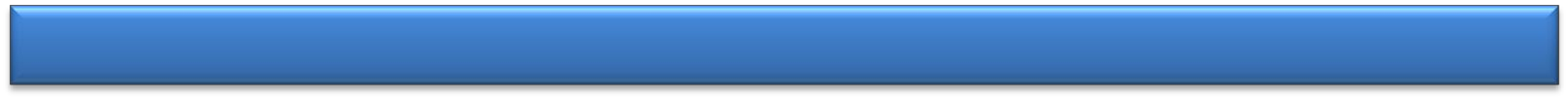 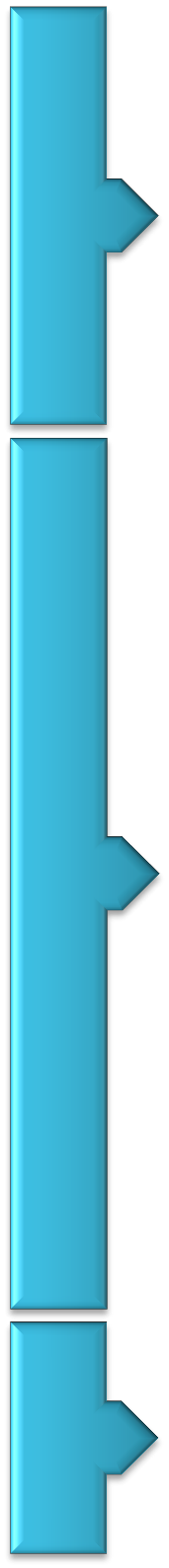 TAFAD - CIFP A Farixa. Ourense. Profesor. José Manuel ParedesSesión nº:Sesión nº:Nivel: 0 enseñanza        Piscina: PPEdades: 6-8 años   Nº alumnos: 8    Duración: 60’Edades: 6-8 años   Nº alumnos: 8    Duración: 60’Objetivos:Objetivos:Objetivos:Objetivos:Objetivos:MaterialMaterialMaterialMaterialMaterialDescripción del ejercicioDescripción del ejercicioRepresentación gráficaDuración y/orepeticionesCALENTAMIENTOPARTE PRINCIPALVUELTA A LA CALMAOBSEVACIONES:OBSEVACIONES:OBSEVACIONES:OBSEVACIONES:OBSEVACIONES: